   Smer: Medicinska sestra – Tehničar   I I I godina    Udžbenik:  Za treći razred medicinske škole   Autori: Zoran Komljenović, Tomislav Ranđelović   PITANJA: Osnovni zadaci hirurgije u mirnodopskim i vanrednim uslovimaAntisepsa i dezinfekcija u hirurgijiMetode asepse,pojam endogene i egzogene infekcijeAsepsa i sterilizacijaVrste sterilizacije,kontrola sterilizacijePojam krvarenja,vrste i dijagnoza akutnog krvarenjaPojam hemostaze. Spontana,lokalna i opšta hemostazaTransfuzija krvi-pojam. Krvne grupe i rh faktor, indikacije i kontraindikacije za transfuzijuPosttransfuzione reakcije. Čuvanje i izgled krviPojam homeostaze. Regulacija i poremećaji acidobazne ravnotežeŠok – vrste,faze,klinička slika,dijagnoza,prva pomoć i lečenje šokaUrgentna dijagnostika u hirurgiji i priprema bolesnikaIndikacije i kontraindikacije za operaciju, preoperativna priprema bolesnikaPojam i vrste anestezije. Komplikacije u toku anestezijePostoperativne komplikacije – podela,postupak kod pojave komplikacija,negaDrenaža u hirurgijiImobilizacija – pojam,principi,vrste,cilj,komplikacije loše postavljene imobilizacijeTrauma – pojam,klasifikacija trauma,prva pomoć i lečenjePojam infekcije u hirurgiji,uzročnici,vrste infekcija,lečenje infekcijaBenigni i maligni tumori – pojam,odlike,mogućnosti hirurškog lečenja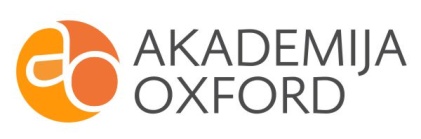 